РОССИЙСКАЯ ФЕДЕРАЦИЯАДМИНИСТРАЦИЯ МУНИЦИПАЛЬНОГО ОБРАЗОВАНИЯБУДОГОЩСКОЕ ГОРОДСКОЕ ПОСЕЛЕНИЕКИРИШСКОГО МУНИЦИПАЛЬНОГО РАЙОНА
ЛЕНИНГРАДСКОЙ ОБЛАСТИПОСТАНОВЛЕНИЕ     от   10 декабря  2018 года             №  157        В соответствии с протестом Киришского городского прокурора от 19.11.2018                     № 07-79-2018 на постановление администрации МО Будогощское городское поселение от 12.01.2015 № 8 «Об утверждении Административного регламента по исполнению муниципальной функции (оказанию услуги) «О выдаче разрешений на снос или пересадку зеленых насаждений», в целях приведения правового акта в соответствии с федеральным законодательством, Администрация Будогощского городского поселения ПОСТАНОВЛЯЕТ:Внести следующие изменения в Административный регламент предоставления муниципальной услуги «О выдаче разрешений на снос или пересадку зеленых насаждений», утвержденный постановлением администрации муниципального образования Будогощское городское поселение Киришского муниципального района Ленинградской области от 12.01.2015 № 8 (далее по тексту – Административный регламент):   1. Пункт 1.5.1. Административного регламента изложить в следующей редакции: «1.5.1. В качестве заявителей при предоставлении муниципальной услуги выступают физические лица, индивидуальные предприниматели или юридические лица или их представители, подавшие заявление на предоставление муниципальной услуги.»;Пункт 2.1. Административного регламента изложить в следующей редакции:«2.1. Наименование муниципальной услуги.Выдача разрешения на снос и пересадку зеленых насаждений на земельных участках, находящихся в муниципальной собственности, и земельных участках, государственная собственность на которые не разграничена, расположенных в границах населенных пунктов поселения.»;Пункт 2.3. Административного регламента изложить в следующей редакции:«2.3. Результатом предоставления муниципальной услуги является выдача разрешения на снос или пересадку зеленых насаждений на земельных участках, находящихся в муниципальной собственности, земельных участках, государственная собственность на которые не разграничена, расположенных в границах населенных пунктов поселения, в виде муниципального правового акта, либо мотивированный отказ в выдаче разрешения на снос зеленых насаждений.». 4.	Опубликовать настоящее постановление в газете «Будогощский вестник» и разместить на официальном сайте Будогощского городского поселения в сети «Интернет».5.	Постановление вступает в силу после официального опубликования.Глава администрации                                                               И.Е.РезинкинРазослано: в дело – 2, отдел ЗИО, прокуратура, сайт, газетаТ.А.Смирнова73463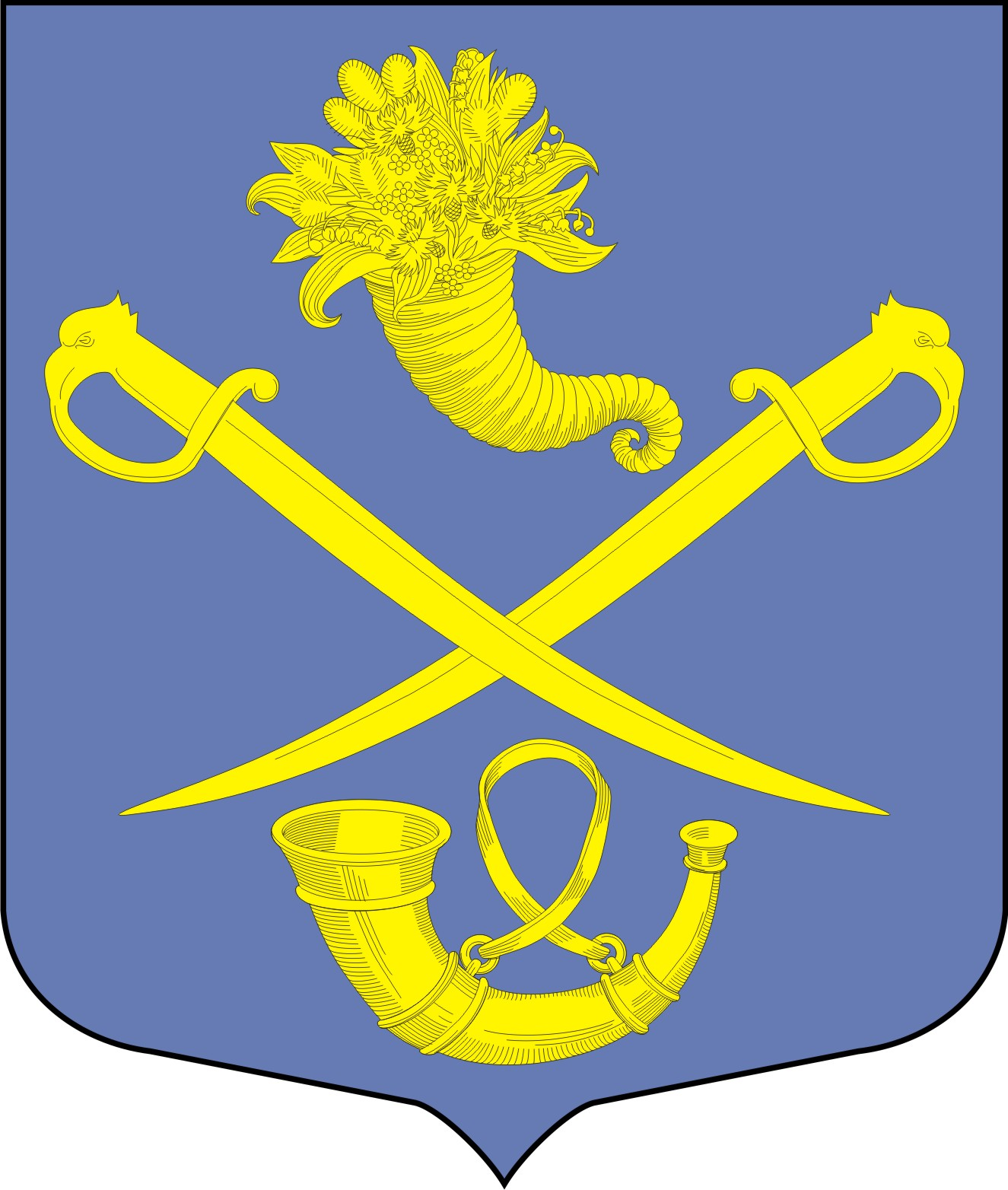 